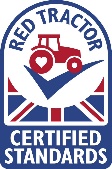 Training Record - Pigs*For each person, complete a training record and keep it for at least 2 years after they have left the businessName:Start Date:Induction Date:Induction carried out by:Role/Key Tasks:Reporting Lines:Training Needs:Training/event/ task(amend/add as required)Training/Event Date(s)Training Provider (could be in-house or external)Other (e.g. certificate validity, review dates if applicable)Health and Safety Animal handlingEuthanasia of stockTail dockingTeeth reductionServingInjecting pigsResponsible Use of medicinesSlapmarkingSick pig management